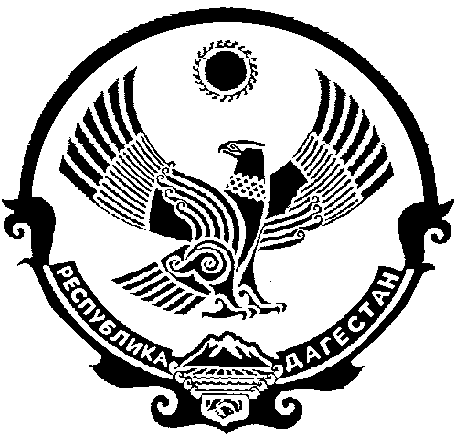 Г Л А В А   А Д М И Н И С Т Р А Ц И ИМ У Н И Ц И П А Л Ь Н О Г О     Р А Й О Н А«ЛЕВАШИНСКИЙ РАЙОН» РЕСПУБЛИКИ ДАГЕСТАНП  О  С  Т  А  Н  О В  Л  Е  Н  И  Е  № 287  от 27 декабря 2023 годас. ЛевашиОб утверждении муниципального Плана мероприятий МР «Левашинский район» по реализации Стратегии противодействия экстремизму в Российской Федерации на 2024 годВ целях обеспечения реализации Стратегии противодействия экстремизму в Российской Федерации до 2025 года, утвержденной Указом Президента Российской Федерации от 29.05.2020 № 344, а также основных направлений государственной политики в сфере противодействия экстремизму в Российской Федерации       п о с т а н о в л я ю:1. Утвердить план мероприятий по реализации Стратегии противодействия экстремизму в Российской Федерации до 2025 года согласно приложению.2. Руководителям структурных подразделений Администрации МР «Левашинский район», участвующим в реализации Плана мероприятий по реализации Стратегии противодействия экстремизму в Российской Федерации до 2025 года, утвержденного настоящим постановлением, обеспечить его исполнение в соответствии с установленными сроками.3. Ответственным исполнителям дважды в год до 1 июня и до 1 декабря текущего года представлять в аппарат Антитеррористической комиссии в МР «Левашинский район» информацию о результатах работы по исполнению муниципального Плана по реализации Стратегии противодействия экстремизму в Российской Федерации до 2025 года.4. Начальнику МКУ «Управление информационного обеспечения и взаимодействия со СМИ» Алиеву М.Я. разместить, настоящее постановление на официальном сайте Администрации МР «Левашинский район».5. Контроль за исполнением настоящего постановления возложить на первого заместителя главы Администрации МР «Левашинский район» Дибирова А.З.Глава Администрации муниципального района                                                    Халалмагомедов М.А.Распоряжение подготовил                                            Дибирова А.З.Согласовано с юридическим отделом Основные целей настоящей Стратегии используются следующие основные понятия:а) идеология насилия - совокупность взглядов и идей, оправдывающих применение насилия для достижения политических, идеологических, религиозных и иных целей;б) радикализм - бескомпромиссная приверженность идеологии насилия, характеризующаяся стремлением к решительному и кардинальному изменению основ конституционного строя Российской Федерации, нарушению единства и территориальной целостности Российской Федерации;в) экстремистская идеология - совокупность взглядов и идей, представляющих насильственные и иные противоправные действия как основное средство разрешения политических, расовых, национальных, религиозных и социальных конфликтов;г) проявления экстремизма (экстремистские проявления) - общественно опасные противоправные действия, совершаемые по мотивам политической, идеологической, расовой, национальной или религиозной ненависти или вражды либо по мотивам ненависти или вражды в отношении какой-либо социальной группы, способствующие возникновению или обострению межнациональных (межэтнических), межконфессиональных и региональных конфликтов, а также угрожающие конституционному строю Российской Федерации, нарушению единства и территориальной целостности Российской Федерации;д) субъекты противодействия экстремизму - федеральные органы государственной власти, органы государственной власти субъектов Российской Федерации, органы местного самоуправления;е) противодействие экстремизму - деятельность субъектов противодействия экстремизму, направленная на выявление и устранение причин экстремистских проявлений, а также на предупреждение, пресечение, раскрытие и расследование преступлений экстремистской направленности, минимизацию и (или) ликвидацию их последствий.Цель, задачи и основные направления государственной политики в сфере противодействия экстремизму29. Целью государственной политики в сфере противодействия экстремизму является защита основ конституционного строя Российской Федерации, государственной и общественной безопасности, прав и свобод граждан от экстремистских угроз.30. Достижение указанной цели должно осуществляться путем реализации на федеральном, региональном и муниципальном уровнях мер организационного и правового характера, разрабатываемых с учетом результатов мониторинга в сфере противодействия экстремизму.31. Задачами государственной политики в сфере противодействия экстремизму являются:а) создание единой государственной системы мониторинга в сфере противодействия экстремизму;б) совершенствование законодательства Российской Федерации и правоприменительной практики в сфере противодействия экстремизму;в) консолидация усилий субъектов противодействия экстремизму, институтов гражданского общества и иных заинтересованных организаций;г) организация в средствах массовой информации, информационно-телекоммуникационных сетях, включая сеть "Интернет", информационного сопровождения деятельности субъектов противодействия экстремизму, а также реализация эффективных мер, направленных на информационное противодействие распространению экстремистской идеологии;д) разработка и осуществление комплекса мер по повышению эффективности профилактики, выявления и пресечения преступлений и административных правонарушений экстремистской направленности.Утвержден Постановлением главыАдминистрации МР «Левашинский район»  от 27 декабря 2023г. № 287ПЛАН   мероприятий МР «Левашинский район» по реализации Стратегии противодействия экстремизму в Российской Федерации на 2024 год п/пНаименование мероприятияОтветственные исполнителиСрок исполненияИсточник финансирования123455I. В  области государственной национальной политикиI. В  области государственной национальной политикиI. В  области государственной национальной политикиI. В  области государственной национальной политикиI. В  области государственной национальной политики1.1.Осуществление мониторинга в сфере межнациональных и межрелигиозных отношений и раннего предупреждения конфликтных ситуаций в целях своевременного выявления и недопущения возникновения новых очагов напряженности, установления и устранения причин и условий способствовавших совершению экстремистских деяний, минимизации их последствий, недопущения использования межнациональных и территориальных противоречий и конфликтов для дестабилизации общественно-политической ситуации и нарушения территориальной целостности Российской Федерации Исполнитель:Аппарат АТК в МР «Левашинский район»Главы сельских поселенийдо 1 июня и до 1 декабря 2024 г.Не требует финансирования1.2.Привлечение духовных и религиозных лидеров, имамов мечетей к профилактике экстремистских проявлений и процессам выхода из межнациональных (межэтнических) конфликтов.Исполнитель:Главы сельских поселений,соисполнитель:Председатель совета имамов Левашинского районадо 1 июня идо 1 декабря 2024 г.Не требует финансирования1.3.Привлечение представителей различных национальностей, иностранных граждан и мигрантов к совместному празднованию знаменательных и памятных дат истории России и Республики Дагестан, а также традиционных народных и религиозных праздников.Исполнитель:Отдел по делам молодежи и туризму,управление образования,МКУК ИКДЦ, отдел ФК и спорту, главы сельских поселений,УФМС России по Республике Дагестан в Левашинском районе (по согласованию).до 1 июня идо 1 декабря 2024 г.Не требует финансирования1.4.Проведение мероприятий культурно-просветительской и спортивной направленности, пропагандирующих межэтническое взаимопонимание, национальную культуру и межкультурный диалог. Исполнитель:Отдел ФК и спорту,МКУК ИКДЦ, соисполнитель:главы сельских поселений до 1 июня идо 1 декабря 2024 г.Не требует финансирования1.5.Оказание содействия  религиозным организациям в проведении массовых религиозных мероприятий и праздников.Исполнитель:Главы сельских поселенийдо 1 июня идо 1 декабря 2024 г.Не требует финансирования1.6. Обеспечение работы с религиозными и общественными организациями, духовными образовательными учреждениями, в целях предупреждения экстремизма, воспитания молодежи в духе патриотизма и гармонизации межконфессиональных отношенийИсполнитель:Отдел по делам молодежи и туризму,управление образования, Председатель совета имамов Левашинского района.соисполнители:МКУК ИКДЦ, отдел ФК и спорту.до 1 июня идо 1 декабря 2024 г.1.7.Организация участия в обучающих мероприятиях, семинарах в области противодействия экстремизму и терроризму, реализации государственной национальной политики муниципальных служащих, работников, замещающих должности муниципальной службы.Исполнитель:Управляющий делами Администрации муниципального района до 1 июня идо 1 декабря 2024 г.Не требует финансированияII. В области государственной миграционной политикиII. В области государственной миграционной политикиII. В области государственной миграционной политикиII. В области государственной миграционной политикиII. В области государственной миграционной политики2.8.Разработка памяток, информационных бюллетеней для информирования иностранных граждан об их правовом положении на территории Российской Федерации, изменениях миграционного законодательства, оказание иной помощи, направленной на адаптацию и интеграцию иностранных граждан в российское обществоИсполнитель:ГКУ «Центр занятости населения» в МР «Левашинский район» (по согласованию)соисполнители:УФМС России по Республике Дагестан в Левашинском районе (по согласованию),  до 1 июня идо 1 декабря 2024 г.Не требует финансирования2.9.Информирования граждан о текущей миграционной ситуации, ее влиянии на различные аспекты жизни общества, а также противодействие распространению в информационном пространстве вызывающих в обществе ненависть и вражду ложных сведений о миграционных процессахИсполнитель:МКУ «УИО и взаимодействия со СМИ».соисполнители:УФМС России по Республике Дагестан в Левашинском районе (по согласованию),  до 1 июня и до 1 декабря 2024 г.План работы по адаптации и интеграции мигрантовIII. В области государственной информационной политикиIII. В области государственной информационной политикиIII. В области государственной информационной политикиIII. В области государственной информационной политикиIII. В области государственной информационной политики3.10.Размещение на официальном сайте Администрации муниципального района информации о проводимых в муниципальном районе мероприятиях по профилактике экстремизма, национальной и религиозной нетерпимости, формированию межнационального мира и согласия, сохранению культурно-нравственных ценностей, укреплению духовного единства народовИсполнитель:МКУ «УИО и взаимодействия со СМИ».до 1 июня идо 1 декабря 2024 г.Не требует финансирования3.11.Обеспечение информационного сопровождения реализации мер, направленных на реализацию государственной национальной политики Исполнитель:МКУ «УИО и взаимодействия со СМИ»,соисполнители:МКУК ИКДЦ, отдел по делам молодежи и туризму,управление образования, отдел ФК и спорту.до 1 июня идо 1 декабря 2024 г.Не требует финансирования3.12.Распространение в сети интернет, в том числе социальных сетях фото и видео материалов (продукции) антиэкстремистского контента Размещение в  СМИ рекомендованного позитивного контента, направленного на самореализацию молодежи, воспитание патриотизма, культуры мирного поведения, межнациональной (межэтнической) и межконфессиональной дружбы, традиционных российских духовно-нравственных ценностей среди населенияИсполнитель:МКУ «УИО и взаимодействия со СМИ»,главный редактор районной газеты «По новому Пути»,отдел по делам молодежи и туризму.до 1 июня идо 1 декабря 2024 г.Не требует финансирования3.13.Подготовка информационных материалов антиэкстремистской направленности (макетов, плакатов, буклетов, баннеров, видеоматериалов) для размещения на средствах наружной рекламы.Исполнитель:МКУ «УИО и взаимодействия со СМИ»,соисполнители:МКУК ИКДЦ, отдел по делам молодежи и туризму,управление образования, отдел ФК и спорту.до 1 июня идо 1 декабря 2024 г.Текущее финансированиеIV. В области образования и государственной культурной и молодежной политикиIV. В области образования и государственной культурной и молодежной политикиIV. В области образования и государственной культурной и молодежной политикиIV. В области образования и государственной культурной и молодежной политикиIV. В области образования и государственной культурной и молодежной политики4.14.Организация досуга детей, подростков, молодежи, семейного досуга, обеспечение доступности для населения объектов культуры, спорта и отдыха.Исполнители:Отдел по делам молодежи и туризму, МКУК ИКДЦ, управление образования,отдел ФК и спорту.до 1 июня идо 1 декабря 2024 г.Текущее финансирование4.15.Реализация мер по поддержке молодежных программ, проектов и инициатив, направленных на формирование активной гражданской позиции, общероссийской гражданской идентичности, воспитание уважения к представителям различных национальностей и религий, укрепление нравственных ценностей, популяризацию литературного русского языка, культурных, национальных традиций России, профилактику неонацизма и экстремизма. Исполнители:Отдел по делам молодежи и туризму, управление образования.соисполнители:МКУК ИКДЦ, отдел ФК и спорту.до 1 июня идо 1 декабря 2024 г.Не требует финансирования4.16.Участие детей, подростков и молодежи в реализации  проектов и программ по сохранению российской культуры, исторического наследия народов страны, традиционных ремесел в целях укрепления связей между поколениями и распространения идеи исторического единства народов, проживающих в Республике ДагестанИсполнители:Управление образования.соисполнители:Отдел по делам молодежи и туризму, МКУК ИКДЦ, отдел ФК и спорту.до 1 июня идо 1 декабря 2024 г.Текущее финансирование4.17.Обеспечение доступности для населения объектов спорта, культуры, образования, молодежной политики, создание условий для реализации интеллектуального,  спортивного, творческого,  культурного, потенциала и развития граждан, организации досуга детей, подростков, молодежи, семейного досуга.Исполнители:отдел ФК и спорту.соисполнители:Отдел по делам молодежи и туризму, МКУК ИКДЦ, управление образования.до 1 июня идо 1 декабря 2024 г.Текущее финансирование 4.18.Организация в соответствии с рекомендациями профильных департаментов образовательных, воспитательных, просветительских, массовых мероприятий по профилактике экстремистских проявлений, формированию у подрастающего поколения уважительного отношения ко всем национальностям, этносам, религиям, культурам, традициям народов России.Организация и проведения ежегодныхкультурных, массовых, спортивных, просветительских, иных   мероприятий, направленных на гармонизацию межэтнических и межкультурных отношений, профилактику проявлений ксенофобии, укрепление мира и согласия:- Форум дружбы народов;-  Спортивные турниры;- День хороводов мира;- День весны и труда - День победы;- 3 сентября - 1 июня- 1 сентября- 12 июня- др.Исполнители:Отдел по делам молодежи и туризму, управление образования,отдел ФК и спорту,МКУК ИКДЦ.до 1 июня идо 1 декабря 2024 г.Текущее финансирование4.19.Привлечение членов общественных советов при органах исполнительной власти к работе по воспитанию патриотизма и формированию гражданского самосознания у молодежиИсполнители:Отдел по делам молодежи и туризму, соисполнители:Председатель общественного совета муниципального района,до 1 июня и до 1 декабря 2024 г.Текущее финансирование4.20.Организация работы по проведению информационно-профилактических мер, направленных на разъяснение молодежи правовых последствий за участие в противоправной деятельности экстремистской направленностиИсполнители:МКУ «УИО и взаимодействия со СМИ»,Отдел по делам молодежи и туризму. соисполнители:управление образования,отдел ФК и спорту,МКУК ИКДЦ.до 1 июня и до 1 декабря 2024 г.Текущее  финансирование4.21.Мониторинг, анализ преступлений и правонарушений среди несовершеннолетних на территории МР «Левашинский район», принятие мер по их минимизации. Рассмотрение вопросов, связанных с профилактикой экстремистских проявлений среди несовершеннолетних на заседаниях комиссийИсполнители:Ведущий специалист КДН и ЗП соисполнители:ОМВД России по Левашинскому району (по согласованию)до 1 июня и до 1 декабря 2024 г.Не требует финансирования4.22.Организация межведомственного взаимодействия по информированию образовательных организаций о выявлении несовершеннолетних, вовлеченных в радикальные деструктивные идеологические направления или находящиеся в зоне повышенного риска приобщения к криминальной субкультуреИсполнители:Управление образования,ведущий специалист КДН и ЗП. соисполнители:Отдел по делам молодежи и туризму, отдел ФК и спорту,МКУК ИКДЦ.ОМВД России по Левашинскому району (по согласованию)до 1 июня и до 1 декабря 2024 г.Не требует финансирования4.23.Поддержка волонтерского движения.Исполнители:Отдел по делам молодежи и туризму. соисполнители:Управление образования,отдел ФК и спорту,МКУК ИКДЦ.до 1 июня и до 1 декабря 2024 г.Текущее финансирование V. В области обеспечения участия институтов гражданского общества в реализации государственной политики в сфере противодействия экстремизмуV. В области обеспечения участия институтов гражданского общества в реализации государственной политики в сфере противодействия экстремизмуV. В области обеспечения участия институтов гражданского общества в реализации государственной политики в сфере противодействия экстремизмуV. В области обеспечения участия институтов гражданского общества в реализации государственной политики в сфере противодействия экстремизмуV. В области обеспечения участия институтов гражданского общества в реализации государственной политики в сфере противодействия экстремизму5.24.Проведение  профилактических бесед с молодежью, с участием выдающихся спортсменов, в том числе с лицами, подверженными идеологии терроризма, а также находящимися под административным надзором в органах внутренних дел и в связи с причастностью к совершению правонарушений в сфере общественной безопасностиИсполнители:Отдел по делам молодежи и туризму. соисполнители: Ведущий специалист КДН и ЗП. отдел ФК и спорту,управление образования,МКУК ИКДЦ.ОМВД России по Левашинскому району (по согласованию)до 1 июня и до 1 декабря 2024 г.Текущее финансирование5.25.Участие работников органов и учреждений культуры, представителей национальных и религиозных организаций в проводимых в республиканских и районных семинарах-совещаниях по предупреждению (профилактике) межнациональных и межрелигиозных конфликтовИсполнители:МКУК ИКДЦ.соисполнители: Председатель совета имамов РДдо 1 июня и до 1 декабря 2024 г. Текущее финансирование5.26.Реализация, во взаимодействии с муниципальными средствами массовой информации, мер в целях повышения эффективности пропаганды духовного, физического и нравственного воспитания молодежи, расширения практики вещания социально значимых программ по дискредитации идеологии насилия и профилактике проявлений экстремизма, формирования установок доверия к институтам государственной властиИсполнители:Отдел по делам молодежи и туризму. соисполнители: Ведущий специалист КДН и ЗП. отдел ФК и спорту,управление образования,МКУК ИКДЦ,МКУ «УИО и взаимодействия со СМИ»,до 1 июня и до 1 декабря 2024 г.Не требует финансирования